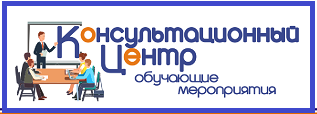 ПРОГРАММА:Модуль 1. Нормативно-правовые основы контроля (надзора) в сфере образования. Права, обязанности и ответственность органа государственного и муниципального контроля, их должностных лиц при осуществлении контроля (надзора) в сфере образования (14 часов).Лекции (7 часов). Ознакомление слушателей с основными принципами и направлениями контроля и надзора в образовательной сфере. Приводится характеристика законодательной базы по контролю и надзору в образовательной сфере. Анализируются права, обязанности и ответственность органов государственного и муниципального контроля. Рассматриваются современные тенденции развития законодательства в России.Контроль знаний (1 час). Тестирование.Самостоятельная работа (6 часов). Изучение литературы по модулю. Повторение пройденного материала.Модуль 2. Виды проверок образовательных учреждений. Особенности деятельности надзорных органов образовательных учреждений. Ответственность образовательных учреждений, их должностных лиц при осуществлении контроля (надзора) в сфере образования (14 часов).Лекции (7 часов). Рассматриваются виды проверок образовательных учреждений. Исследуется особенности деятельности надзорных органов образовательных учреждений. Рассматривается ответственность образовательных учреждений, их должностных лиц при осуществлении контроля (надзора) в сфере образования.Контроль знаний (1 час). Тестирование.Самостоятельная работа (6 часов). Изучение литературы по модулю. Повторение пройденного материала. Подготовка к тестированию и заданиям для самостоятельной работы.Модуль 3. Сущность и особенности подготовки образовательного учреждения к проверке надзорными органами (14 часов).Лекции (7 часов). Ознакомление слушателей с подготовкой образовательного учреждения к проверке надзорными органами. Рассматриваются документы, которые необходимо привести в соответствие с законодательством для проверок образовательных учреждений. Подробно проанализировано содержание и структура локальных нормативных актов.Контроль знаний (1 час). Тестирование.Самостоятельная работа (6 часов). Изучение литературы по модулю. Повторение пройденного материала.Модуль 4. Юридическая ответственность образовательной организации и иных участников образовательных отношений (14 часов).Лекции (7 часов). Описываются виды юридической ответственности образовательной организации и иных участников образовательных отношений. Рассматривается нормы гражданского, уголовного, административного и налогового законодательства в сфере образования.Контроль знаний (1 час). Тестирование.Самостоятельная работа (6 часов). Изучение литературы по модулю. Повторение пройденного материала. Подготовка к тестированию.Модуль 5. Защита прав образовательных учреждений. Судебная и административная практика по оспариванию и обжалованию решений (14 часов).Лекции (7 часов). Ознакомление слушателей с современными особенностями защиты прав образовательных учреждений. Рассматривается судебная и административная практика по оспариванию и обжалованию решений. Анализируется судебная практика по различного рода искам, связанным с деятельностью образовательных учреждений.Контроль знаний (1 час). Тестирование.Самостоятельная работа (6 часов). Изучение литературы по модулю. Повторение пройденного материала.Итоговая аттестация (2 часа).Экзамен (тестирование).Стоимость обучения– 3400 руб.** предусмотрены скидки за: количество слушателей; наличие у слушателей сертификатов, свидетельств, удостоверений по аналогичным программам.Для государственных (муниципальных) учреждений возможно обучение по гарантийному письму, без предоплаты.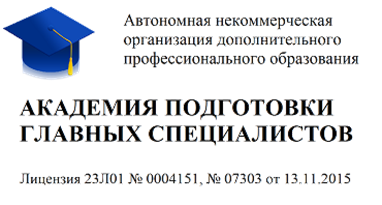 Дистанционные курсы повышения квалификации по программе дополнительного профессионального образования«ПРОВЕРКА НАДЗОРНЫХ ОРГАНОВ ОБРАЗОВАТЕЛЬНЫХ УЧРЕЖДЕНИЙ»72 академических часа Программа курса предназначена для руководителей, управленцев, проходящих регулярное повышение квалификации в сфере надзорных проверок, и специалистов сферы образования, ответственных за подготовку к надзорным проверкам. директоров, а также педагогов и преподавателей в различных образовательных учреждениях.После завершения обучения специалист получает удостоверение установленного образца.Мы находимся по адресу:г.Смоленск, ул. Коммунистическая, 6Учебный центр компании «Выбор»Регистрация на курсы:Тел.: (4812) 701-202; сот.60-67-27; 8-910-117-83-97Эл.почта: umc@icvibor.ruСайт: http://icvibor.ru/rent/